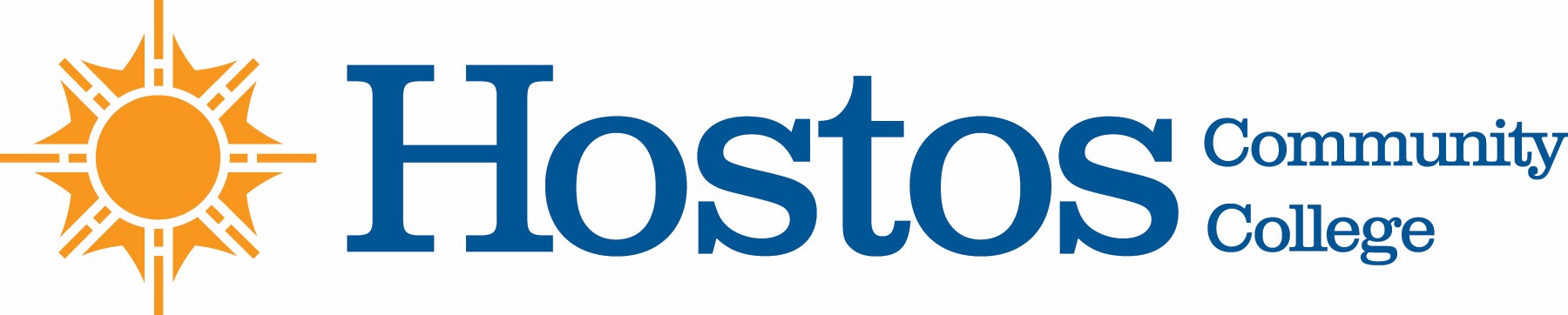 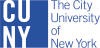 COLLEGE-WIDE CURRICULUM COMMITTEEAGENDATUESDAY, MARCH 23, 2021Acceptance of AgendaMinutes of Tuesday, March 16, 2021	Curriculum Items:HUMANITIESCourse change	LAC 202			LAC 216			LAC 244			LAC 252			LAC 262			LAC 290			LAC 350			LAC 360Pathways		BLS 123BLS 202New Course 		LAC 160MATHEMATICSPathways		MAT 150 			MAT 150 SIOther BusinessLiaison responsibilities—department has a seat at the table